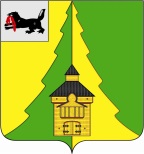 Российская Федерация	Иркутская  область		Нижнеилимский   муниципальный  район	АДМИНИСТРАЦИЯ	____________________________________________________________________	ПОСТАНОВЛЕНИЕОт                         №_           _   г. Железногорск-Илимский         В целях упорядочения оплаты труда работников, повышения эффективности деятельности работников муниципальных образовательных учреждений,  подведомственных муниципальному учреждению Департамент образования администрации Нижнеилимского муниципального района, в соответствии с Федеральным законом от 19 июня 2000 года № 82-ФЗ «О минимальном размере оплаты труда», статьями 130, 133.1, 134, 135, 144 Трудового кодекса Российской Федерации,  руководствуясь Уставом муниципального образования «Нижнеилимский район», администрация Нижнеилимского муниципального районаПОСТАНОВЛЯЕТ:1.  Внести в Примерное положение об оплате труда работников муниципальных учреждений, подведомственных муниципальному учреждению Департамент образования администрации Нижнеилимского муниципального района, утвержденное  постановлением администрации Нижнеилимского муниципального района от 19.09.2022 г.  № 789 «Об утверждении Примерного Положения об оплате труда работников муниципальных учреждений, подведомственных муниципальному учреждению Департамент образования администрации Нижнеилимского муниципального района», следующее изменение:1.1 Приложение 1 к Примерному положению об оплате труда работников муниципальных образовательных учреждений, подведомственных муниципальному учреждению Департамент образования администрации Нижнеилимского муниципального района,  изложить в новой редакции согласно Приложению к настоящему постановлению.2.Руководителям муниципальных образовательных учреждений, подведомственных муниципальному учреждению Департамент образования администрации Нижнеилимского муниципального района, внести изменения в Положения по оплате труда учреждения в соответствии с настоящим постановлением и действующим законодательством.3. Действие  настоящего  постановления  распространяется на правоотношения,  возникшие с 1 января 2024 года.4. Считать утратившим силу постановление администрации Нижнеилимского муниципального района от 29.08.2023 г. № 697  «О внесении изменений в постановление администрации Нижнеилимского муниципального района от 19.09.2022 г. № 789 «Об утверждении Примерного Положения об оплате труда работников муниципальных учреждений, подведомственных муниципальному учреждению Департамент образования администрации Нижнеилимского муниципального района».5. Опубликовать настоящее  постановление    в  периодическом печатном издании «Вестник Думы и администрации Нижнеилимского муниципального района» и  на официальном сайте администрации Нижнеилимского муниципального района.6. Контроль исполнения настоящего постановления возложить на заместителя мэра района по экономической политике и цифровому развитию Чудинова Е.В.           Мэр района 						               	         М.С. Романов Рассылка: в дело-1, Департамент образования, Чудинову Е.В., Пироговой Т.К.Кудрявцева Е.Е.3-43-42                                                                            РАЗМЕРЫ ОКЛАДОВ(ДОЛЖНОСТНЫХ ОКЛАДОВ) ПО ПКГ ПО ДОЛЖНОСТЯМ РАБОТНИКОВ(ПРОФЕССИЯМ РАБОЧИХ) УЧРЕЖДЕНИЯРаботники образования 2. Служащие3. Рабочие общеотраслевых профессий4. Работников культуры, искусства и кинематографии,профессий рабочих культуры, искусства и кинематографииМэр  района                                                                               М.С. Романов «О внесении изменений в постановление администрации Нижнеилимского муниципального района от 19.09.2022 г. № 789 «Об утверждении   Примерного Положения об оплате труда работников муниципальныхучреждений, подведомственных муниципальному учреждению Департамент образования администрации Нижнеилимскогомуниципального района»Приложение к постановлению администрации Нижнеилимского муниципального района от___________№___________Приложение 1 к Положению по оплате труда работников муниципальных образовательных учреждений, подведомственных муниципальному учреждению Департамент образования администрации Нижнеилимского муниципального районаНаименование должности (профессии)Размеры окладов (должностных окладов), ставок заработной платы, руб.Размеры окладов (должностных окладов), ставок заработной платы, руб.Размеры окладов (должностных окладов), ставок заработной платы, руб.Размеры окладов (должностных окладов), ставок заработной платы, руб.Профессиональная квалификационная группа должностей работников учебно-вспомогательного персонала первого уровняПрофессиональная квалификационная группа должностей работников учебно-вспомогательного персонала первого уровняПрофессиональная квалификационная группа должностей работников учебно-вспомогательного персонала первого уровняПрофессиональная квалификационная группа должностей работников учебно-вспомогательного персонала первого уровняПрофессиональная квалификационная группа должностей работников учебно-вспомогательного персонала первого уровняСекретарь учебной части               9 629               9 629               9 629               9 629Помощник воспитателя               9 629               9 629               9 629               9 629Профессиональная квалификационная группа должностей работников учебно-вспомогательного персонала второго уровняПрофессиональная квалификационная группа должностей работников учебно-вспомогательного персонала второго уровняПрофессиональная квалификационная группа должностей работников учебно-вспомогательного персонала второго уровняПрофессиональная квалификационная группа должностей работников учебно-вспомогательного персонала второго уровняПрофессиональная квалификационная группа должностей работников учебно-вспомогательного персонала второго уровня1 квалификационный уровень1 квалификационный уровень1 квалификационный уровень1 квалификационный уровень1 квалификационный уровеньМладший воспитательМладший воспитатель10 12710 12710 127Профессиональная квалификационная группа должностей педагогических работниковПрофессиональная квалификационная группа должностей педагогических работниковПрофессиональная квалификационная группа должностей педагогических работниковПрофессиональная квалификационная группа должностей педагогических работниковПрофессиональная квалификационная группа должностей педагогических работников1 квалификационный уровень1 квалификационный уровень1 квалификационный уровень1 квалификационный уровень1 квалификационный уровень         Старший вожатый         Инструктор по труду         Инструктор по физической культуре         Музыкальный руководитель         Старший вожатый         Инструктор по труду         Инструктор по физической культуре         Музыкальный руководитель         Старший вожатый         Инструктор по труду         Инструктор по физической культуре         Музыкальный руководитель         Старший вожатый         Инструктор по труду         Инструктор по физической культуре         Музыкальный руководитель10 8002 квалификационный уровень2 квалификационный уровень2 квалификационный уровень2 квалификационный уровень2 квалификационный уровеньПедагог-организаторСоциальный педагогКонцертмейстерПедагог дополнительного образованияТренер-преподавательИнструктор-методист11 51311 51311 51311 5133 квалификационный уровень3 квалификационный уровень3 квалификационный уровень3 квалификационный уровень3 квалификационный уровеньМастер производственного обученияСтарший педагог дополнительного      образованияВоспитательМетодистПедагог-психолог11 94011 94011 94011 9404 квалификационный уровень4 квалификационный уровень4 квалификационный уровень4 квалификационный уровень4 квалификационный уровеньПреподаватель-организатор основ безопасности жизнедеятельностиПедагог-библиотекарьСтарший воспитательТьюторУчительУчитель-дефектологУчитель-логопед12 79212 79212 79212 792Работники по должностям (профессиям), не включенным в ПКГРаботники по должностям (профессиям), не включенным в ПКГРаботники по должностям (профессиям), не включенным в ПКГРаботники по должностям (профессиям), не включенным в ПКГРаботники по должностям (профессиям), не включенным в ПКГСоветник директора по воспитанию и    взаимодействию с детскими общественными  объединениямиСоветник директора по воспитанию и    взаимодействию с детскими общественными  объединениямиСоветник директора по воспитанию и    взаимодействию с детскими общественными  объединениями16 58316 583Профессиональная квалификационная группа должностей руководителей структурных подразделенийПрофессиональная квалификационная группа должностей руководителей структурных подразделенийПрофессиональная квалификационная группа должностей руководителей структурных подразделенийПрофессиональная квалификационная группа должностей руководителей структурных подразделенийПрофессиональная квалификационная группа должностей руководителей структурных подразделений1 квалификационный уровень1 квалификационный уровень1 квалификационный уровень1 квалификационный уровень1 квалификационный уровеньЗаведующий (начальник) структурным подразделением:12 25912 25912 25912 259отделением12 25912 25912 25912 259учебно-консультационным пунктом12 25912 25912 25912 259другими структурными подразделениями, реализующими общеобразовательную программу и образовательную программу дополнительного образования детей12 25912 25912 25912 2592 квалификационный уровень2 квалификационный уровень2 квалификационный уровень2 квалификационный уровень2 квалификационный уровеньЗаведующий (начальник) обособленным структурным подразделением, реализующим общеобразовательную программу и образовательную программу дополнительного образования детей.           12 366           12 466           12 366           12 466           12 366           12 466           12 366           12 466Начальник (заведующий, директор, руководитель): отдела, учебно-консультационного пункта, других структурных подразделений           12 366           12 466           12 366           12 466           12 366           12 466           12 366           12 466Наименование должности (профессии)Наименование должности (профессии)Размеры окладов (должностных окладов), ставок заработной платы, руб.Профессиональная квалификационная группа "Общеотраслевые должности служащих первого уровня"Профессиональная квалификационная группа "Общеотраслевые должности служащих первого уровня"Профессиональная квалификационная группа "Общеотраслевые должности служащих первого уровня"1 квалификационный уровень1 квалификационный уровень1 квалификационный уровеньДелопроизводительДелопроизводитель9 240АрхивариусАрхивариус9 240Секретарь - машинисткаСекретарь - машинистка9 2402 квалификационный уровень2 квалификационный уровень2 квалификационный уровеньДолжности служащих первого квалификационного уровня, по которым может устанавливаться производное должностное наименование "старший"Должности служащих первого квалификационного уровня, по которым может устанавливаться производное должностное наименование "старший"9 271Профессиональная квалификационная группа "Общеотраслевые должности служащих второго уровня"Профессиональная квалификационная группа "Общеотраслевые должности служащих второго уровня"Профессиональная квалификационная группа "Общеотраслевые должности служащих второго уровня"1 квалификационный уровень1 квалификационный уровень1 квалификационный уровеньЛаборантЛаборант         9 590ХудожникХудожник         9 590Инспектор по кадрамИнспектор по кадрам         9 5902 квалификационный уровень2 квалификационный уровень2 квалификационный уровеньЗаведующий складом         9 800         9 800Заведующий хозяйством         9 800         9 8003 квалификационный уровень3 квалификационный уровень3 квалификационный уровеньЗаведующий производством (шеф-повар)Заведующий производством (шеф-повар)        10 8004 квалификационный уровень4 квалификационный уровень4 квалификационный уровеньМеханикМеханик        10 900Профессиональная квалификационная группа «Общеотраслевые должности служащих третьего уровня»Профессиональная квалификационная группа «Общеотраслевые должности служащих третьего уровня»Профессиональная квалификационная группа «Общеотраслевые должности служащих третьего уровня»1 квалификационный уровень1 квалификационный уровень1 квалификационный уровень          Специалист по охране труда          Специалист по охране труда        11 200Наименование должности (профессии)Размеры окладов (должностных окладов), ставок заработной платы, руб.Профессиональная квалификационная группа "Общеотраслевые профессии рабочих первого уровня"Профессиональная квалификационная группа "Общеотраслевые профессии рабочих первого уровня"1 квалификационный уровень1 квалификационный уровеньНаименования профессий рабочих, по которым предусмотрено присвоение 1, 2 и 3 квалификационных разрядов в соответствии с Единым тарифно-квалификационным справочником работ и профессий рабочих:1 разряд – 6 9002 разряд – 8 0003 разряд – 9 000Кухонный рабочий (работник)1 разряд – 6 9002 разряд – 8 0003 разряд – 9 000Гардеробщик1 разряд – 6 9002 разряд – 8 0003 разряд – 9 000Дворник1 разряд – 6 9002 разряд – 8 0003 разряд – 9 000Кастелянша1 разряд – 6 9002 разряд – 8 0003 разряд – 9 000Кладовщик1 разряд – 6 9002 разряд – 8 0003 разряд – 9 000Швея по ремонту одежды (швея)1 разряд – 6 9002 разряд – 8 0003 разряд – 9 000Рабочий по стирке и ремонту спецодежды, белья1 разряд – 6 9002 разряд – 8 0003 разряд – 9 000Машинист по стирке и ремонту спецодежды,  белья1 разряд – 6 9002 разряд – 8 0003 разряд – 9 000Повар1 разряд – 6 9002 разряд – 8 0003 разряд – 9 000Рабочий по комплексному обслуживанию и       ремонту зданий1 разряд – 6 9002 разряд – 8 0003 разряд – 9 000Оператор электрокотельной1 разряд – 6 9002 разряд – 8 0003 разряд – 9 000Истопник1 разряд – 6 9002 разряд – 8 0003 разряд – 9 000Грузчик1 разряд – 6 9002 разряд – 8 0003 разряд – 9 000Оператор хлораторной установки1 разряд – 6 9002 разряд – 8 0003 разряд – 9 000Сторож (вахтер)1 разряд – 6 9002 разряд – 8 0003 разряд – 9 000Уборщик служебных помещений, уборщик производственных помещений, уборщик территорий1 разряд – 6 9002 разряд – 8 0003 разряд – 9 0002 квалификационный уровень2 квалификационный уровеньПрофессии рабочих, отнесенные к первому квалификационному уровню, при выполнении работ по профессии с производным наименованием "старший" (старший по смене)9 100Профессиональная квалификационная группа "Общеотраслевые профессии рабочих второго уровня"Профессиональная квалификационная группа "Общеотраслевые профессии рабочих второго уровня"1 квалификационный уровень1 квалификационный уровеньНаименования профессий рабочих, по которым предусмотрено присвоение 4 и 5 квалификационных разрядов в соответствии с Единым тарифно-квалификационным справочником работ и профессий рабочих:4 разряд  – 9 300       5 разряд –  9 500Водитель автомобиля4 разряд  – 9 300       5 разряд –  9 500ПоварМашинист (кочегар) котельнойОператор электрокотельной2 квалификационный уровень2 квалификационный уровеньНаименования профессий рабочих, по которым предусмотрено присвоение 6 и 7 квалификационных разрядов в соответствии с Единым тарифно-квалификационным справочником работ и профессий рабочих:  6 разряд  – 9 600        7 разряд –  9 700          Машинист (кочегар) котельной  6 разряд  – 9 600        7 разряд –  9 700          Водитель автомобиляНаименование должности (профессии)Размеры окладов (должностных окладов), ставок заработной платы, руб.Профессиональная квалификационная группа "Должности работников культуры, искусства и кинематографии ведущего звена"Профессиональная квалификационная группа "Должности работников культуры, искусства и кинематографии ведущего звена"Библиотекарь              10 800Профессиональная квалификационная группа "Должности руководящего состава учреждений культуры, искусства и кинематографииПрофессиональная квалификационная группа "Должности руководящего состава учреждений культуры, искусства и кинематографииЗаведующий отделом (сектором) библиотеки             11 200